Муниципальное казенное общеобразовательное учреждение «Усть – Мосихинская средняя общеобразовательная школа» Ребрихинского района  Алтайского края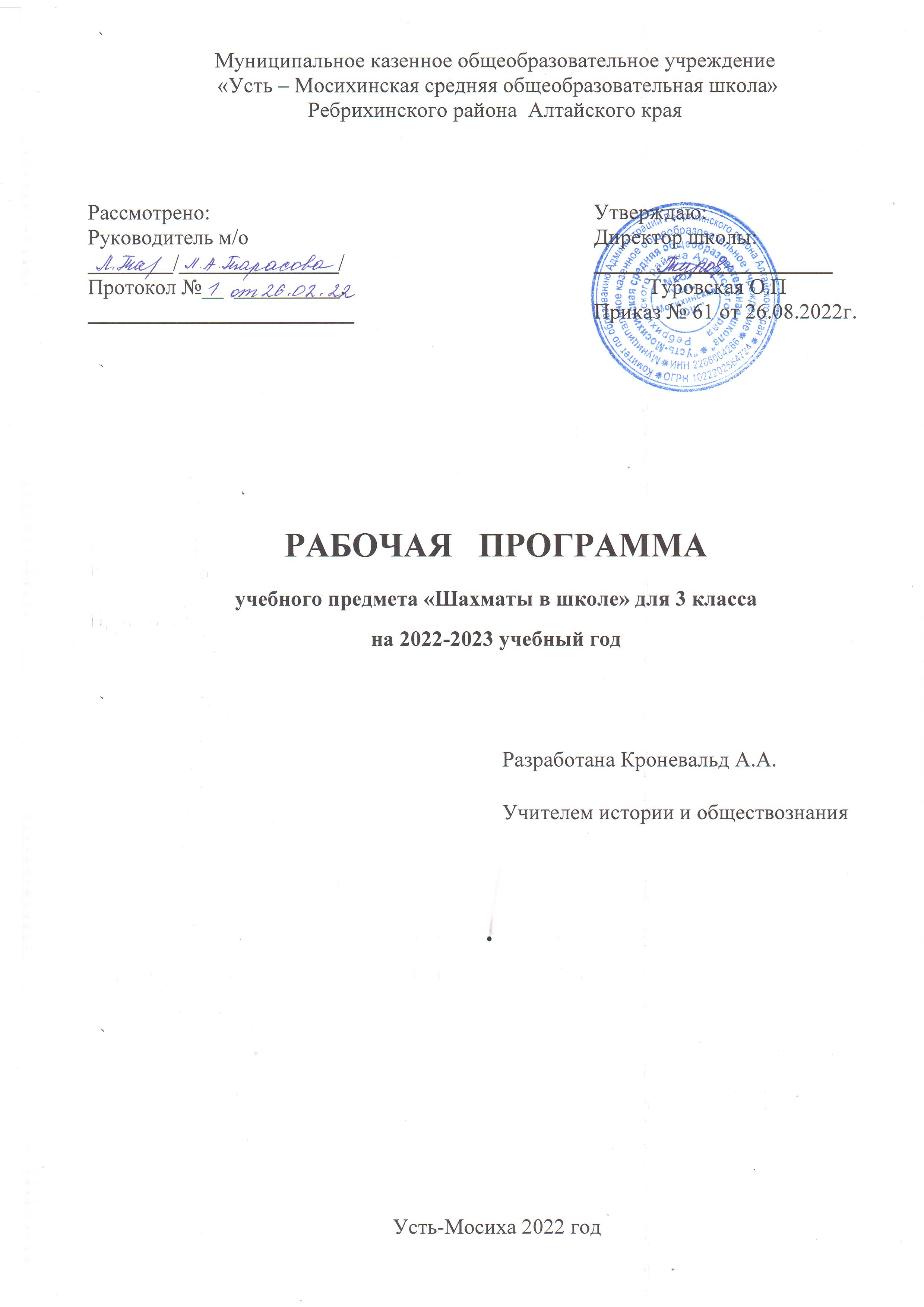  «Утверждаю»Директор МКОУ «Усть-               Мосихинская СОШ» ___________ Туровская О.П. Приказ №_____ от«___»__________ 20____ г.                                                                                                      Рабочая программа             курса внеурочной деятельности «Шахматы в школе» для 3 класса                                      на 2021 – 2022 учебный год                                                                        Разработана Кроневальд А.А.                                                                        Учителем истории и обществознанияПОЯСНИТЕЛЬНАЯ ЗАПИСКА           Рабочая программа по шахматам  адресована для учащихся  вторых классов норма средней общеобразовательной школы и составлена на основе авторской программы «Шахматы - школе» под редакцией И. Г. Сухина, рекомендованной Министерством образования и науки Российской Федерации в соответствии с требованиями ФГОС начального общего образования и обеспечена УМК (учебники, методические рекомендации для учителя составлены автором программы И. Г. Сухиным). Положения о рабочей программе педагога, утвержденного приказом директора школы № отМЕСТА УЧЕБНОГО ПРЕДМЕТА В УЧЕБНОМ ПЛАНЕ       Программой  предусматривается 34 шахматных занятия, поэтому для прохождения  программного материала отводится 1 час в неделю, 34 учебных недели.Цель программы.Создание условий для личностного и интеллектуального развития учащихся, формирования общей культуры и организации содержательного досуга посредством обучения игре в шахматы.Задачи:Обучающие:- формирование ключевых компетенций (коммуникативных, интеллектуальных, социальных) средством игры в шахматы;- формирование критического мышления;- формировать умение играть каждой фигурой в отдельности и в совокупности с другими фигурами без нарушений правил шахматного кодекса;- умение находить  простейшие  тактические идеи и приемы и использовать их в практической игре;- умение оценивать позицию и реализовать материальный перевес;- овладение навыками игры в шахматы.Развивающие:- формирование конкретного системного мышления, развитие долговременной и оперативной памяти, концентрации внимания, творческого мышления;- формирование творческих качеств личности (быстрота, гибкость, оригинальность, точность)Воспитательные: - формирование адекватной самооценки, самообладания, выдержки, воспитание уважения к чужому мнению; воспитывать потребность в здоровом образе жизни.РЕЗУЛЬТАТЫ ОСВОЕНИЯ УЧЕБНОГО ПРЕДМЕТАК концу учебного года дети должны знать: - шахматные термины: дебют, эндшпиль; пат.-  названия шахматных фигур: ладья, слон, ферзь, конь, пешка, король;  - правила хода и взятия каждой фигуры.К концу учебного года дети должны уметь: - ориентироваться на шахматной доске; - играть каждой фигурой в отдельности и в совокупности с другими фигурами без нарушений правил шахматного кодекса;-  правильно помещать шахматную доску между партнерами; - правильно расставлять фигуры перед игрой; - знать правило дебюта - различать горизонталь, вертикаль, диагональ; - рокировать;  - объявлять шах; - ставить мат; ставить детский мат; мат по линеечке - решать е задачи на мат в один ход; мат в два хода.ФОРМЫ ОРГАНИЗАЦИИ И КОНТРОЛЯ ОБРАЗОВАТЕЛЬНОГО ПРОЦЕССА                  На начальном этапе преобладают игровой, наглядный и репродуктивный методы. Они применяется при знакомстве с шахматными фигурами, изучении шахматной доски, обучении правилам игры, реализации материального перевеса. Большую роль играют общие принципы ведения игры на различных этапах шахматной партии, где основным методом становится продуктивный. Для того чтобы реализовать на доске свой замысел, учащийся овладевает тактическим арсеналом шахмат, вследствие чего формируется следующий алгоритм  мышления:  анализ позиции - мотив - идея - расчёт - ход. Продуктивный метод играет большую роль и в дальнейшем при изучении дебютов и основ позиционной игры, особенно при изучении типовых позиций миттельшпиля и эндшпиля. При изучении дебютной теории основным методом является частично-поисковый. Наиболее эффективно изучение дебютной теории осуществляется в том случае, когда большую часть работы ребенок проделывает самостоятельно. На более поздних этапах в обучении применяется творческий метод, для совершенствования тактического мастерства учащихся (само­стоятельное составление позиций, предусматривающих определенные тактические удары, мат в определенное количество ходов и т.д.).Метод проблемного обучения. Разбор партий мастеров разных направлений, творческое их осмысление помогает ребенку выработать свой собственный подход к игре. Использование этих методов предусматривает, прежде всего, обеспечение самостоятельности детей в поисках решения самых разнообразных задач.Основные формы и средства обучения: практическая игра, решение шахматных задач, комбинаций и этюдов, дидактические игры и задания, игровые упражнения;  теоре-тические занятия, шахматные игры, шахматные дидактические игрушки, участие в турнирах и соревнованиях.Контроль эффективности осуществляется при выполнении диагностических заданий и упражнений, с помощью тестов, фронтальных и индивидуальных опросов, наблюдений. Контрольные испытания проводятся в  соревновательной обстановке.ОБЩАЯ ХАРАКТЕРИСТИКА УЧЕБНОГО ПРЕДМЕТА           Начальный курс по обучению игре в шахматы максимально прост и доступен младшим школьникам. Большое значение при изучении шахматного курса имеет специально организованная игровая деятельность, использование приема обыгрывания учебных заданий, создания игровых ситуаций.          Особенность программы в том, что на первом году обучения ребенок делает первые шаги в мире шахмат. Учащиеся знакомятся с историей возникновения шахматной игры, шахматной доской, фигурами, учатся выполнять различные дидактические задания, разыгрывать положения с ограниченным количеством фигур, блоки игровых позиций на отдельных фрагментах доски.  Большое место отводится изучению "доматового" периода игры.   На занятиях используется материал, вызывающий особый интерес у детей: загадки, стихи, сказки песни о шахматах, шахматные миниатюры и инсценировки. Ключевым моментом занятий является деятельность самих детей, в которой они наблюдают за передвижением фигур на доске, сравнивают силу фигур и их позицию, делают выводы, выясняют закономерности, делают свои первые шаги на шахматной доске. Основой организации работы с детьми в данной программе является система дидактических принципов:принцип психологической комфортности - создание образовательной среды, обеспечивающей снятие всех стрессообразующих факторов учебного процессапринцип минимакса - обеспечивается возможность продвижения каждого ребенка своим темпом;принцип целостного представления о мире - при введении нового знания раскрывается его взаимосвязь с предметами и явлениями окружающего мира;принцип вариативности - у детей формируется умение осуществлять собственный выбор и им систематически предоставляется возможность выбора;принцип творчества - процесс обучения сориентирован на приобретение детьми собственного опыта творческой деятельности.Изложенные выше принципы интегрируют современные научные взгляды об основах организации развивающего обучения, и обеспечивают решение задач интеллектуального и  личностного развития. Это позволяет рассчитывать на  проявление у детей устойчивого  интереса к занятиям шахматами, появление умений выстраивать внутренний план действий, развивать пространственное воображение, целеустремленность, настойчивость в достижении цели, учит принимать самостоятельные решения и нести ответственность за них.ОПИСАНИЕ ЦЕННОСТНЫХ ОРИЕНТИРОВ СОДЕРЖАНИЯ 
УЧЕБНОГО  ПРЕДМЕТА          Содержание учебного предмета «Шахматы» направлено на воспитание творческих, компетентных и успешных граждан России, способных к активной самореализации в личной, общественной и профессиональной деятельности. В процессе освоения курса у учащихся начальной школы укрепляется здоровье, формируются общие и  специфические учебные умения, способы познавательной и предметной деятельности.Предмет «Шахматы» способствует развитию личностных качеств учащихся и является средством формирования у обучающихся универсальных способностей (компетенций). Универсальными компетенциями учащихся на этапе начального образования по физической культуре являются:— умения организовывать собственную деятельность, выбирать и использовать средства для достижения её цели;— умения активно включаться в коллективную деятельность, взаимодействовать со сверстниками в достижении общих целей;— умение доносить информацию в доступной, эмоционально-яркой форме в процессе общения и взаимодействия со сверстниками и взрослыми людьми.Одним из результатов обучения шахматам является осмысление и присвоение учащимися системы ценностей.Ценность свободы, чести и достоинства как основа современных принципов и правил межличностных отношений.Ценность истины – это ценность научного познания как части культуры человечества, проникновения в суть явлений, понимания закономерностей, лежащих в основе социальных явлений. Приоритетность знания, установления истины, самопознание как ценность – одна из задач образования.Ценность гражданственности – осознание себя как члена общества, народа, представителя страны, государства; чувство ответственности за настоящее и будущее своей страны. Привитие через содержание предмета интереса к своей стране: её истории, языку, культуре, её жизни и её народу.Ценность человечества. Осознание ребёнком себя не только гражданином России, но и частью мирового сообщества, для существования и прогресса которого необходимы мир, сотрудничество, толерантность, уважение к многообразию иных культур.Ценность общения - понимание важности общения как значимой составляющей жизни общества, как одного из основополагающих элементов культуры.ТЕМАТИЧЕСКОЕ ПЛАНИРОВАНИЕЛичностные результаты– формирование чувства гордости за свою Родину, формирование ценностей многонационального российского общества;– формирование уважительного отношения к иному мнению, истории и культуре других народов;– развитие мотивов учебной деятельности и формирование личностного смысла учения;– развитие самостоятельности и личной ответственности за свои поступки на основе представлений о нравственных нормах, социальной справедливости и свободе; – формирование эстетических потребностей, ценностей и чувств;– развитие этических качеств, доброжелательности и эмоционально-нравственной отзывчивости, понимания и сопереживания чувствам других людей;– развитие навыков сотрудничества со взрослыми и сверстниками, умения не создавать конфликтов и находить выходы из спорных ситуаций;– формирование установки на безопасный, здоровый образ жизниМетапредметные результаты:– овладение способностью принимать и сохранять цели и задачи учебной деятельности, поиска средств ее осуществления;– формирование умения планировать, контролировать и оценивать учебные действия в соответствии с поставленной задачей и условиями ее реализации; определять наиболее эффективные способы достижения результата;– формирование умения понимать причины успеха/неуспеха учебной деятельности и способности конструктивно действовать даже в ситуациях неуспеха;– определение общей цели и путей ее достижения; умение договариваться о распределении функций и ролей в совместной деятельности; осуществлять взаимный контроль в совместной деятельности, адекватно оценивать собственное поведение и поведение окружающих;– готовность конструктивно разрешать конфликты посредством учета интересов сторон и сотрудничества;– овладение базовыми предметными и межпредметными понятиями, отражающими существенные связи и отношения между объектами и процессами.Предметные результаты:– формирование первоначальных представлений о древней игре, о ее позитивном влиянии на развитие человека (физическое, интеллектуальное, эмоциональное, социальное), о физической культуре и здоровье как факторах успешной  учебы и социализации;– овладение умениями организовать здоровьесберегающую жизнедеятельность (режим дня, утренняя зарядка, оздоровительные мероприятия, подвижные игры и т.д.);– взаимодействие со сверстниками по правилам проведения шахматной партии  и соревнований в соответствии с шахматным кодексом;– выполнение простейших элементарных шахматных комбинаций;-развитие восприятия, внимания, воображения, памяти, мышления, начальных форм волевого управления поведением.Номер раздела, главы, темыНаименование раздела, главы, темыПродолжительность изучения в часах1Связка12Защита от связки13Три золотых правила дебюта14Детский мат15Голый король16Взлом17Отвлечение18Перегрузка19Вскрытое нападение110Мат «по линеечке»211Мат королём и ладьёй112Два могучих слона113Проходные пешки114Прорыв115Проведение пешки в ферзи116Правило квадрата. Отталкивание плечом 217Отдалённая проходная.118Защищённая проходная.119Переход в пешечный эндшпиль. Активный король.220Патовые комбинации221Комбинации на вечный шах222Дебют – перевес в развитии223Итальянская партия224Северный гамбит225Повторение программного материала2